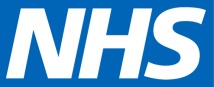 North Central LondonJoint Formulary CommitteeDisclaimerThis guideline is registered at  North Central London (NCL) Joint Formulary Committee (JFC) and is intended solely for use by healthcare professionals to aid the treatment of patients within NCL.  However, clinical guidelines are for guidance only, their interpretation and application remain the responsibility of the individual clinician. If in doubt, contact a senior colleague or expert. Clinicians are advised to refer to the manufacturer’s current prescribing information before treating individual patients.The authors and NCL JFC accept no liability for use of this information from this beyond its intended use.While we have tried to compile accurate information in this guideline, and to keep it updated in a timely manner, we cannot guarantee that it is fully complete and correct at all times. If you identify information within this guideline that is inaccurate, please report this to the admin.ncl-mon@nhs.net. If a patient is harmed as a consequence of following this guideline, please complete a local incident report and inform admin.ncl-mon@nhs.net.This guideline should not be to used or reproduced for commercial or marketing purposes.NCL JFC is funded by and provides advice to Acute Trusts and Clinical Commissioning Groups in NCL.Document controlDocument managementExample flow diagram (portrait)Example flow diagram (landscape)Quick reference guideline nameDateVersionAmendmentsDocument draft tracking; table will be removed before publicationDocument draft tracking; table will be removed before publicationDocument draft tracking; table will be removed before publicationDocument draft tracking; table will be removed before publicationDocument draft tracking; table will be removed before publicationDocument draft tracking; table will be removed before publicationIssueAuthor(s)OwnerDateCirculationCommentsDraft 1Draft 2Draft 3Draft 4Draft 5Groups / Individuals who have overseen the development of this guidance:Groups which were consulted and have given approval:File name:Document1Version number:Available on:Disseminated to:Equality impact assessment:NCL Joint Formulary Committee Approval date:Review date: